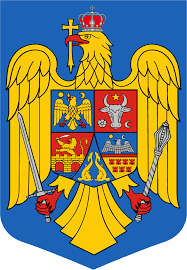 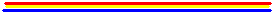 D I S P O Z I Ţ I A   Nr. 4       din  14  ianuarie 2021           privind desemnarea persoanelor împuternicite să semneze procesul verbal de recepție a pachetelor cu produse alimentare / igienă — POAD la nivelul Comunei Uileacu de Beius judetul Bihor	Având în vedere :♦ prevederile Ordonantei de urgentä nr. 84/2020 pentru stabilirea unor măsuri necesare în vederea implementării Programului operational Ajutorarea persoanelor defavorizate — POAD publicată în publicată în Monitorul Oficial cu numărul 453 din data de 29 mai 2020 ;♦ adresa Instituției Prefectului – Județului Bihor nr.245 din 11 ianuarie 2020♦ raportul de specialitate nr.70 / 14 ianuarie 2021, întocmit de  Ștefania  – Georgiana COSTACHE consilier juridic - funcționar public compartiment juridic din cadrul aparatului de specialitate al primarului comunei Uileacu de Beiuș ;Ținând cont prevederile art.154, art.155 alin.(1) lit.(e), art.196 alin.(1) lit.(b), art.197 alin.(1) și alin.(4) și art.198 alin.(1) și alin.(2), art.200 și art.255 alin.(1) din ORDONANȚA DE URGENȚĂ nr. 57 din 3 iulie 2019 Publicată în Monitorul Oficial cu numărul 555 din data de 5 iulie 2019 cu modificările și completările ulterioare     PRIMARUL  COMUNEI  UILEACU DE BEIUŞ  emite următoarea dispoziţieArt.1. Cu data prezentei se împuterniceste viceprimarul comunei Uileacu de Beiuș domnul BORZ Ciprian - Sandu să semneze procesul verbal de receptie a pachetelor cu produse alimentare / igienă — POAD la nivelul Cornunei Uileacu de Beius judetul Bihor.Art.2. Cu data prezentei se împuterniceste referent de specialitate compartiment Mediu domnul BENEDEK Ioan - Norbert să semneze procesul verbal de receptie a pachetelor cu produse alimentare / igienă — POAD la nivelul Cornunei Uileacu de Beius judetul Bihor în caz de indisponibilitate a persoanei împuternicite.Art.3. Cu data prezentei orice alte prevederi contrare se abrogă.Art.4. Prezenta dispoziţie se comunică :- Instituţiei Prefectului Judeţului Bihor - pentru controlul legalităţii ;- persoanelor nominalizate prin prezenta dispoziție.